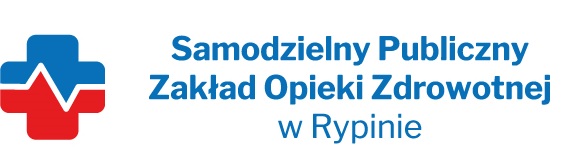 REGON:  910858394                                                                                        NIP: 8921296985         Nasz znak: SP ZOZ/ZP/PN - 2/5/2024Nasza data: 12.02.2024 r.Numer ogłoszenia : Dz.U./S S23 Nr 6011 – 2024 – PL z dnia 01/02/2024	Termin składania ofert: 19.02.2024 r. godzina 10.00Wykonawcy - Dostawcypostępowania przetargowego ZP/PN- 2/2024Samodzielny Publiczny Zakład Opieki Zdrowotnej w Rypinie uprzejmie informuje, że w dniu 12.02.2024 r. wpłynęło zapytanie dotyczące postępowania przetargowego, pn. „Dostaw  leków z podziałem na 17 zadań”WNIOSEK O WYJAŚNIENIE SPECYFIKACJI WARUNKÓW ZAMÓWIENIAZnak sprawy: ZP/PN-2/2024Dotyczy: postępowania o udzielenie zamówienia publicznego w trybie przetargu nieograniczonego pod nazwą: „Dostawa leków z podziałem na 17 zadań.”Dotyczy pakiet 14 poz. 2 - W związku wycofaniem produktu Addiphos zwracamy się z prośbą do Zamawiającego o wyrażenie zgody na zaoferowanie produktu leczniczego Glycophos w amp. x 20 sztODPOWIEDŹ: TAK, Zamawiający wyraża zgodęDotyczy pakiet 14 poz. 4 - Czy zamawiający wyrazi zgodę na zaoferowanie produktu pakowanego w amp. x 20 sztuk?    ODPOWIEDŹ: TAK, Zamawiający wyraża zgodęZ  poważaniemDyrektor SP ZOZ w Rypinie Monika Tryniszewska – Skarzyńska